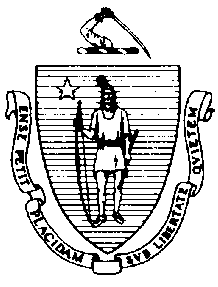 The Executive Office of Health and Human ServicesDepartment of Public HealthBureau of Environmental HealthCommunity Sanitation Program180 Beaman Street, West Boylston, MA 01583Phone: 508-792-7880 Fax: 508-792-7706TTY: 508-835-9796October 4, 2018Steven Silva, SuperintendentSouza-Baranowski Correctional CenterP.O. Box 8000Shirley, MA 01464Re: Facility Inspection – Souza-Baranowski Correctional Center, ShirleyDear Superintendent Silva:In accordance with M.G.L. c. 111, §§ 5, 20, and 21, as well as Massachusetts Department of Public Health (Department) Regulations 105 CMR 451.000: Minimum Health and Sanitation Standards and Inspection Procedures for Correctional Facilities; 105 CMR 480.000: Storage and Disposal of Infectious or Physically Dangerous Medical or Biological Waste (State Sanitary Code, Chapter VIII); 105 CMR 590.000: Minimum Sanitation Standards for Food Establishments (State Sanitary Code Chapter X); the 1999 Food Code; 105 CMR 520.000 Labeling; and 105 CMR 205.000 Minimum Standards Governing Medical Records and the Conduct of Physical Examinations in Correctional Facilities; I conducted an inspection of the Souza-Baranowski Correctional Center on September 24, 25, 26, 27, and 28, 2018 accompanied by      John Pelletier, Environmental Health and Safety Officer. Violations noted during the inspection are listed below including 261 repeat violations: HEALTH AND SAFETY VIOLATIONS(* indicates conditions documented on previous inspection reports)Entrance Area
Bubbler & Vending Machine	No Violations NotedFemale Bathroom # A1-10 	No Violations NotedMale Bathroom # A1-9	No Violations NotedJanitor’s Closet # A1-11	No Violations NotedReception Area                                                    No Violations Noted1st FloorFemale Bathroom # A1-31   	No Violations NotedJanitor’s Closet # A1-43105 CMR 451.130	Plumbing: Plumbing not maintained in good repair, slop sink not draining properlyMale Locker Room # A1-32 105 CMR 451.123	Maintenance: Floor dirty in showers105 CMR 451.130	Plumbing: Plumbing not maintained in good repair, shower head missing in shower # 1Administration Area # A2-62nd FloorKitchenette	No Violations NotedFemale Bathroom # A2-22 	No Violations NotedMale Bathroom # A2-21	No Violations NotedOffices	No Violations NotedStorage Closet # A2-29	Unable to Inspect - LockedMale Bathroom # A2-48	No Violations NotedFemale Locker Room # A2-44 	No Violations NotedHallway Bubbler	No Violations NotedJanitor’s Closet # A2-32	No Violations NotedWeight Room # A2-37105 CMR 451.353	Interior Maintenance: Unlabeled chemical bottleOuter Control # A1-16105 CMR 451.353*	Interior Maintenance: Floor tiles damagedBathroom # A1-17	No Violations NotedSharps Storage Closet # A1-15	No Violations NotedVisiting Area  
Control Area  	No Violations NotedNon-Contact Visiting Area # B1-22	No Violations NotedInmate Bathroom Area	No Violations NotedContact Area  	No Violations NotedBathrooms  105 CMR 451.110(A)	Hygiene Supplies at Toilet and Handwash Sink: No soap at handwash sink in bathroom 	# B1-8, B1-9, and B1-10Room # B1-7105 CMR 451.353	Interior Maintenance: Area generally dirtyJanitor’s Closet # B1-12	No Violations NotedInner Control # B1-1B105 CMR 451.353*	Interior Maintenance: Floor tiles damagedBathroom # B1-39  	No Violations NotedOperations AreaFemale Bathroom # B1-48 	No Violations NotedMale Bathroom # B1-49	No Violations NotedJanitor’s Closet # B1-43	No Violations NotedKitchenette	No Violations Noted Janitor’s Closet # B1-15	No Violations NotedMain KitchenFC 6-501.11*	Maintenance and Operation; Repairing: Facility not in good repair, floor surface damaged throughout main kitchenInmate Dining AreaFC 4-501.114(C)(2)*	Maintenance and Operation; Equipment: Quaternary ammonium solution lower than 	the manufacturers recommended concentrationTray Washing Room FC 6-501.11*	Maintenance and Operation; Repairing: Facility not in good repair, baseboard paint damaged near warewash machineNorth Side Serving	No Violations NotedArea Between Serving Lines FC 6-501.12(A)*	Maintenance and Operation; Cleaning: Facility not cleaned properly, floor under shelves generally dirty South Side ServingFC 3-501.16(A)*	Limitation of Growth of Organisms, Temperature and Time Control: Potentially hazardous food not held at the proper hot holding temperature, chicken patties recorded at 130°FFC 4-502.11(B)	Maintenance and Operation, Temperature: Temperature measuring devices not calibrated properly within hot holding unitsFC 5-202.12(A)*	Plumbing System, Design: Handwashing sink water temperature recorded at 1380FPot Washing AreaFC 5-205.15(B)*	Plumbing System, Operations and Maintenance: Plumbing system not maintained in good repair, sanitizing basin of 3-compartment sink leakingFC 6-501.12(A)	Maintenance and Operation; Cleaning: Facility not cleaned properly, pooling water observed on floor throughout areaFC 4-501.114(C)(2)	Maintenance and Operation; Equipment: Quaternary ammonium solution lower than 	the manufacturers recommended concentrationKitchen Cook AreaFC 6-501.11	Maintenance and Operation; Repairing: Facility not in good repair, lights not working under kettle # 2 and 5FC 4-204.112(A)	Design and Construction, Functionality: No functioning thermometer in mobile hot holding unitsBakery	No Violations NotedBakery Dry StorageFC 3-304.12(A)	Preventing Contamination from Utensils: Service utensils handle stored below the food and container line, scoop stored in dry mixDry Storage for Kitchen # C1-66FC 6-501.111(B)	Maintenance and Operations; Pest Control: Mouse observed in dry storage areaFC 4-903.11(A)(3)	Protection of Clean Items, Storing: Single-service items not stored at least 6 inches above the floor, single-service utensils stored on groundLeft Over Cooler # C1-67FC 4-501.11(B)	Maintenance and Operation, Equipment: Equipment components not maintained in a 	state of good repair, mold observed on gaskets Meat Cooler # C1-64  	No Violations NotedProduce Cooler # C1-63  FC 4-601.11(c)	Cleaning of Equipment and Utensils, Objective: Nonfood contact surface dirty, ceiling dirty near fansDairy Cooler # C1-62 	No Violations NotedPrep Tables FC 5-205.15(B)	Plumbing System, Operations and Maintenance: Plumbing system not maintained in good repair, 2-compartment sink out-of-orderOffice # C1-49	No Violations NotedOffice # C1-52	No Violations NotedFood Director’s Office	No Violations NotedHandwash SinkFC 5-202.12(A)			Plumbing System, Design: Handwashing sink water temperature recorded at 1370FJanitor’s Closet # C1-51	No Violations NotedStaff Bathroom/Locker Room # C1-55  	No Violations NotedInmate Bathroom # C-59 105 CMR 451.126*	Hot Water: Hot water temperature recorded at 700F at handwash sink105 CMR 451.123	Maintenance: Juice mix spilled on sink and floorStaff Bathroom  	Unable to Inspect – No Longer in UseIce Machine	No Violations NotedCulinary # D1-36FC 6-501.11*	Maintenance and Operation; Repairing: Facility not in good repair, floor surface damaged throughout culinaryOfficeFC 6-501.12(A)	Maintenance and Operation; Cleaning: Facility not cleaned properly, floor dirty in tool cribDry Goods # D1-41	No Violations NotedKitchen FC 3-302.12	Preventing Food and Ingredient Contamination: Unlabeled food containersHandwash SinkFC 5-202.12(A)			Plumbing System, Design: Handwashing sink water temperature recorded at 1380FJanitor’s Closet # DG-44	No Violations NotedDishwasher Area # DG-37FC 5-202.12(A)*	Plumbing System, Design: Handwashing sink water temperature recorded at 1350FServing Line # D1-36A  	No Violations NotedStaff Dining Area # D1-25	No Violations NotedMale Staff Locker Room # D1-27  105 CMR 451.123*	Maintenance: Ceiling water damaged over shower areaFemale Staff Locker Room # D1-31    105 CMR 451.110(A)	Hygiene Supplies at Toilet and Handwash Sink: No paper towels at handwash sink Janitor’s Closet # D1-26	No Violations NotedGym Area # D1-15  Control 	No Violations NotedJanitor’s Closet # D1-24	No Violations NotedInmate Bathroom # D1-23  	No Violations NotedSouth Gym # D1-17	No Violations NotedBubbler	No Violations NotedRoom # D1-21	No Violations Noted Room # D1-20	No Violations NotedStaff Office # D1-19   	No Violations NotedJanitor’s Closet # D1-22105 CMR 451.353	Interior Maintenance: Wet mop stored in bucketStorage Room # D1-18	No Violations NotedNorth Gym # D1-13	No Violations NotedBubbler	No Violations NotedStorage Room # D1-14	No Violations NotedWeight Room # D1-11Bubbler	No Violations NotedExercise Equipment	No Violations NotedLaundry # D1-5ALaundry Machines105 CMR 451.130*	Plumbing: Plumbing not maintained in good repair, washing machine drain not draining effectively 105 CMR 451.130*	Plumbing: Plumbing not maintained in good repair, washing machine # 1 out-of-order105 CMR 451.353*	Interior Maintenance: Standing water observed behind washing machines105 CMR 451.353*	Interior Maintenance: Side paneling on some washing machines rustedInmate Bathroom # D1-7	No Violations NotedStaff Bathroom # D1-9 	No Violations NotedSupply # D1-5B	No Violations NotedOffice # D1-8	No Violations NotedJanitor’s Closet # D1-46	No Violations NotedBarber Shop/VOC EdFemale Bathroom # C1-37  	No Violations NotedMale Bathroom # C1-38	No Violations NotedOffice # C1-40	No Violations NotedTrades # C1-21	No Violations NotedStorage Closet # C1-23 (in Trades)	No Violations NotedBarber Shop # C1-27	No Violations NotedStorage Room # C1-29 (in Barber Shop)	No Violations NotedComputer Room # C1-34   	No Violations Noted Computer Room Bathroom 	No Violations NotedComputer Room Storage Closet # C1-35	No Violations NotedJanitor’s Closet # C1-25105 CMR 451.353	Interior Maintenance: Unlabeled chemical bottleInmate Bathroom # C1-26105 CMR 451.110(B)*	Hygiene Supplies at Toilet and Handwash Sink: No waste receptacle at handwash sink105 CMR 451.110(A)	Hygiene Supplies at Toilet and Handwash Sink: No soap at handwash sink 105 CMR 451.110(A)	Hygiene Supplies at Toilet and Handwash Sink: No paper towels at handwash sinkR.T.U. Classrooms # C1-35	No Violations NotedChemical Storage # C1-31	No Violations NotedInmate Bathroom Area105 CMR 451.123	Maintenance: Handwash sink dirtyTraining Room # C1-6105 CMR 451.200	Food Storage, Preparation and Service: Food preparation not in compliance with          105 CMR 590.000, interior of microwave over dirtyJanitor’s Closet # C1-9105 CMR 451.353	Interior Maintenance: Wet mop stored in bucketOffice # C1-8	No Violations NotedInmate Bathroom # C1-11   105 CMR 451.123*	Maintenance: Handwash sink dirty105 CMR 451.110(A)	Hygiene Supplies at Toilet and Handwash Sink: No soap at handwash sink 105 CMR 451.110(A)	Hygiene Supplies at Toilet and Handwash Sink: No paper towels at handwash sinkStaff Bathroom # C1-10  105 CMR 451.126*	Hot Water: Hot water temperature recorded at 700F at handwash sinkInside WarehouseDry Goods # DG-71	No Violations NotedChemical Storage # DG-67	No Violations NotedFreezer # DG-69	No Violations NotedRefrigerator and Meat FreezerFC 3-302.11(A)(1)(b)	Preventing Food and Ingredient Contamination: Preventing cross contamination,	   ready-to-eat foods not appropriately separated from raw foodsSatellite KitchenFC 4-903.11(B)(2)	Protection of Clean Items, Storing: Single-use items not stored in a covered position, single service utensils left uncoveredBooking/Property # D6-74AStorage Room # DG-24	Unable to Inspect – Locked Female Bathroom # DG-60  105 CMR 451.123	Maintenance: Bathroom out-of-orderMale Bathroom # DG-59   	No Violations NotedJanitor’s Closet # DG-62 	No Violations NotedCell # DG-63	No Violations NotedCell # DG-64	No Violations NotedGroup Holding # DG-65	No Violations NotedProcessing	No Violations NotedControl	No Violations NotedAdmin. Group # DG-32	No Violations NotedAdm. 1 # DG-34	No Violations NotedBreak Area # DG-36	No Violations NotedStorage # DG-53	No Violations NotedRoom # DG-37	No Violations NotedRoom # DG-38	No Violations NotedStorage/Shower # DG-51	No Violations NotedProtocol Room # DG-50  			Unable to Inspect – Locked Laundry # DG-40 	No Violations NotedLaundry Room # DG-39	No Violations NotedAdm. 2 # DG-41	Unable to Inspect – In UseAdm. 3 # DG-42			Unable to Inspect – In UseProperty Room Annex # DG-43 	No Violations NotedRoom # DG-44A	No Violations NotedProperty Room # DG-46 	No Violations NotedRoom # DG-45	No Violations NotedMale Bathroom # DG-49	No Violations NotedFemale Staff Bathroom # DG-48  	No Violations NotedJanitor’s Closet # DG-47	No Violations NotedTrash Dock # DG-22BHallway Area105 CMR 451.370	Garbage Storage: Garbage stored in an unsanitary condition, receptacles left uncovered105 CMR 451.360	Protective Measures: Large amount of flies observed throughout hallwayCan Storage Area # DG-26105 CMR 451.360	Protective Measures: Flies observed in areaRefrigerated Garbage # DG-25	No Violations NotedDumpster Area105 CMR 451.374*	Disposal: Inadequate waste disposal manner, debris observed on ground around dumpstersLoading Dock	No Violations NotedIndustries # CG-10Offices	No Violations NotedMale Bathroom	No Violations NotedFemale Bathroom	No Violations NotedMaintenance # CG-13Offices 	No Violations NotedFemale Bathroom/Locker # CG-25   	No Violations NotedMale Bathroom/Locker # CG-24   	No Violations NotedElectrical Room # CG-18	No Violations NotedHandwash Sink (outside Bathrooms)	No Violations NotedElectrician’s Office # C6-23	No Violations NotedJanitor’s Closet # C6-28	No Violations NotedKitchenette	No Violations NotedRecords and Classifications # C2-14ABreak Room # C2-49	No Violations NotedRecords Area	No Violations NotedOffices	No Violations NotedStorage Closet # C2-34	No Violations NotedCommon Area		No Violations NotedJanitor’s Closet # C2-35	No Violations NotedMale Bathroom # C2-42	No Violations NotedFemale Bathroom # C2-41	No Violations NotedSpectrum # C2-15C Janitor’s Closet # C2-24	No Violations NotedMale Bathroom # C2-27                                                      No Violations NotedFemale Bathroom # C2-26                                                      No Violations NotedStorage Closet # C2-34	No Violations NotedOffices/Classrooms	No Violations NotedInmate Bathroom # C2-25  	No Violations NotedSchool/Library # C2-84 Classroom # C2-85	No Violations NotedClassroom # C2-79	No Violations NotedOffice Area # C2-58	No Violations NotedMale Bathroom # C2-77	No Violations NotedFemale Bathroom # C2-76	No Violations NotedLibrary # C2-67A	No Violations NotedInmate Bathroom # C2-75105 CMR 451.110(B)	Hygiene Supplies at Toilet and Handwash Sink: No waste receptacle at handwash sinkRoom # C2-74	No Violations NotedInmate Bathroom # C2-66	No Violations NotedStaff Room # C2-62	No Violations NotedJanitor’s Closet # C2-65	No Violations NotedInmate Bathroom # C2-64	No Violations NotedRoom # C2-63	No Violations NotedRoom # C2-61	No Violations NotedAdditional Classrooms/Offices	No Violations NotedH.S.U.H.S.U. Outpatient Trauma Room # B2-15105 CMR 451.126	Water Supply: Discolored water observed at handwash sink105 CMR 451.110(A)	Hygiene Supplies at Toilet and Handwash Sink: No paper towels at handwash sink Boss Chair # B2-41				No Violations NotedWaiting Area # B2-36				Unable to Inspect – In UseStaff Bathroom # B2-90	No Violations NotedControl Desk105 CMR 451.200*	Food Storage, Preparation and Service: Food storage not in compliance with                105 CMR 590.000, utensils not stored in the inverted position Dental Room # B2-5	Unable to Inspect – In UseExam Room (Lab) # B2-26105 CMR 451.110(A)	Hygiene Supplies at Toilet and Handwash Sink: No paper towels at handwash sinkExam Room (1) # B2-25	No Violations NotedExam Room (2) # B2-23	Unable to Inspect – In UseExam Room (3) # B2-22	No Violations NotedOptometry Exam Room # B2-21	No Violations NotedTelephone Conference Room # B2-20	No Violations NotedInmate Bathroom # B2-17				No Violations NotedPT Room # B2-30105 CMR 451.110(A)	Hygiene Supplies at Toilet and Handwash Sink: No paper towels at handwash sinkX-Ray Room # B2-10105 CMR 451.353*	Interior Maintenance: Floor tiles damaged around floor drain in back roomHolding Room # B2-2105 CMR 451.353	Interior Maintenance: Wall paint damaged Holding Room # B2-3	No Violations NotedMental Health Room # B2-28	No Violations NotedOffice # B2-19	No Violations NotedOffice # B2-4				No Violations NotedCloset # B2-18				No Violations NotedOffice # B2-13				No Violations NotedH.S.U. InpatientJanitor’s Closet # B2-64105 CMR 451.353	Interior Maintenance: Wet mop stored in bucketIsolation Pod # B2-83105 CMR 451.110(A)	Hygiene Supplies at Toilet and Handwash Sink: No paper towels at handwash sinkIsolation Rooms105 CMR 451.353	Interior Maintenance: Floor dirty in isolation room # 18Cell # B2-78No Violations NotedCell # B2-77	No Violations NotedCell # B2-76	No Violations NotedCell # B2-92No Violations NotedCell # B2-88No Violations NotedCell # B2-87	No Violations NotedCell # B2-86	No Violations NotedShower # B2-62	Unable to Inspect – Under ConstructionShower # B2-63105 CMR 451.123*	Maintenance: Ceiling vent rustedCell # B2-68				No Violations NotedCell # B2-67 No Violations NotedCell # B2-66				No Violations NotedCell # B2-75105 CMR 451.103	Mattresses: Mattress damaged Cell # B2-74105 CMR 451.353	Interior Maintenance: Walls dirtyCell # B2-73	No Violations NotedCell # B2-72105 CMR 451.353	Interior Maintenance: Ceiling vent blocked Janitor’s Room # B2-50	No Violations NotedIsolation Pod # B2-69		105 CMR 451.110(B)*	Hygiene Supplies at Toilet and Handwash Sink: No waste receptacle at handwash sink105 CMR 451.110(A)*	Hygiene Supplies at Toilet and Handwash Sink: No paper towels at handwash sink Isolation Room # B2-70						No Violations NotedIsolation Room # B2-71				No Violations NotedOffice # B2-49				No Violations NotedStorage # B2-59	No Violations NotedBack Control Desk105 CMR 480.425(A)*	Tracking Medical or Biological Waste for Treatment: Generator did not confirm the shipment was received by the treatment facility within 30 days on an approved tracking formKitchen Area # B2-81A	No Violations NotedStaff Restroom # B2-60				No Violations NotedOffice # B2-57				No Violations NotedShower # B2-61105 CMR 451.123*	Maintenance: Floor epoxy damagedMedical Supplies # B2-58	No Violations NotedStorage # B2-56A	No Violations NotedElectrical/Storage Closet # B2-16	No Violations NotedBio-Hazard # B2-80				No Violations NotedStorage # B2-79105 CMR 451.200	Food Storage, Preparation and Service: Food storage not in compliance with                105 CMR 590.000, interior of refrigerator dirtyMedical Office AreaOffice # B2-48				No Violations NotedBreak Room # B2-8	No Violations NotedPharmacy # B2-31	No Violations NotedConference Room # B2-52				No Violations NotedMedical Records # B2-53105 CMR 451.353		Interior Maintenance: Ceiling vent dusty105 CMR 451.200	Food Storage, Preparation and Service: Food storage not in compliance with                 105 CMR 590.000, no functioning thermometer in refrigeratorElectrical Room # B2-47				No Violations NotedOffice # B2-46				No Violations NotedOffice # B2-45				No Violations NotedOffice # B2-43				No Violations NotedJanitor # B2-91	No Violations NotedOffice # B2-42				No Violations NotedOffice # B2-40				No Violations NotedMale Bathroom # B2-32	No Violations NotedFemale Bathroom # B2-33	Unable to Inspect – In UseOffice # B2-39				No Violations NotedOffice # B2-24	No Violations NotedChapel # C2-9Inmate Bathroom # C2-8 105 CMR 451.126*	Hot Water: Hot water temperature recorded at 600F at handwash sinkStorage Closet # C2-7	No Violations NotedOffice # C2-90 & C2-11				No Violations NotedCatholic Church # C2-9				No Violations NotedMosque # C2-87Inmate Bathroom 	No Violations NotedRoom # C2-6	Unable to Inspect - LockedRoom # C2-10	No Violations NotedPrayer Area # C2-88	No Violations NotedNorth STP # M-F2-19  105 CMR 451.321*	Cell Size: Inadequate floor space in double bunked cellsOffice # F2-12	No Violations NotedStorage Room # F2-6	No Violations NotedMale Bathroom # F2-21 105 CMR 451.123	Maintenance: Ceiling vent dustyFemale Bathroom # F2-20	No Violations NotedMulti-Purpose Room # F2-7	No Violations NotedJanitor’s Closet # F2-19105 CMR 451.353	Interior Maintenance: Wet mop stored in bucketKitchen Area # F2-8105 CMR 451.353	Interior Maintenance: Sink faucet dirtyVisits HallwayStaff Bathroom # F2-24	No Violations NotedControl # F2-16105 CMR 451.353*	Interior Maintenance: Floor tiles damaged105 CMR 451.200	Food Storage, Preparation and Service: Food storage not in compliance with                 105 CMR 590.000, excessive ice buildup in freezerStaff Bathroom in Control # F2-17 	No Violations NotedRecreation Decks (2)	No Violations NotedStorage # F2-26	No Violations Noted Storage Cages # 1 & 2	No Violations NotedCell Block STP (L3) # 106 and 107L3 Cells	No Violations NotedL3 Showers 105 CMR 451.123*	Maintenance: Floor epoxy damaged in shower # L3-S1, L3-S2, L3-S3, and L3-S4105 CMR 451.123*	Maintenance: Wall paint damaged in shower # L3-S1, L3-S2, L3-S3, and L3-S4105 CMR 451.123	Maintenance: Floor dirty in shower # L3-S1, L3-S3, and L3-S4105 CMR 451.123	Maintenance: Shower head wall attachment broken in shower # L3-S2Janitor’s Closet 105 CMR 451.130*	Plumbing: Plumbing not maintained in good repair, faucet leaking Nurse’s Station # F2-L105	No Violations NotedNorth S.M.U. (M3) Staff Office # F2-M105	No Violations NotedJanitor’s Closet105 CMR 451.353	Interior Maintenance: Wet mop stored in bucketM3 Cells			Unable to Inspect Cell # M3-4 through M3-13 – No Longer in Use	No Violations NotedM3 Showers105 CMR 451.123*	Maintenance: Floor paint damaged in shower # M3-S4105 CMR 451.123*	Maintenance: Wall paint damaged in shower # M3-S1, M3-S2, M3-S3, and M3-S4105 CMR 451.123	Maintenance: Shower head wall attachment broken in shower # M3-S3L2-M2 Pod # F1-20ANurse Protocol Room # F1-24  	Unable to Inspect - LockedMale Bathroom # F1-31	No Violations NotedFemale Bathroom # F1-30	No Violations NotedOffices	No Violations NotedRoom # F1-28	No Violations NotedL2 Cell Block # F1-L111105 CMR 451.321*	Cell Size: Inadequate floor space in double bunked cellStorage # F1-L100	No Violations NotedJanitor’s Closet 	No Violations NotedStaff Bathroom   	No Violations NotedRecreation Deck	No Violations NotedMed Room # F1-108 	No Violations NotedBubbler	No Violations NotedCells	No Violations NotedShowers	Unable to Inspect Shower # 1 – Under Construction105 CMR 451.123*	Maintenance: Wall paint damaged in shower # 2, 5, 6, 7, and 8105 CMR 451.123	Maintenance: Wall paint damaged in shower # 3 and 4105 CMR 451.123*	Maintenance: Floor surface damaged in shower # 5, 6, 7, and 8105 CMR 451.123	Maintenance: Floor surface damaged in shower # 3105 CMR 451.123*	Maintenance: Baseboard damaged in shower # 7M2 Cell Block # F1-M111	Unable to Inspect – Not In UseStaff Desk	Unable to Inspect – Not In UseStaff Bathroom	Unable to Inspect – Not In UseJanitor’s Closet 	Unable to Inspect – Not In UseMed Room 	Unable to Inspect – Not In UseRecreation Deck	Unable to Inspect – Not In UseBubbler	Unable to Inspect – Not In UseStorage Room	Unable to Inspect – Not In UseCells	Unable to Inspect – Not In UseShowersUnable to Inspect – Not In UseN2-P2 Pod # F1-8Room # F1-13	No Violations NotedFemale Bathroom # F1-16   	No Violations NotedMale Bathroom # F1-15   	No Violations NotedOffices	No Violations NotedNurse’s Station # F1-9	Unable to Inspect – Locked Janitor’s Closet # F1-7	No Violations NotedN2 Cell Block # F1-N111105 CMR 451.321*	Cell Size: Inadequate floor space in double bunked cellsStorage # F1-107	No Violations NotedMed Room 	No Violations NotedJanitor’s Closet # F1-N105	No Violations NotedStaff Bathroom # F1-106	No Violations NotedStaff Work Station	No Violations NotedRecreation Deck 	No Violations NotedBubbler	No Violations NotedCells105 CMR 451.353	Interior Maintenance: Wall vent blocked in cell # N2-39, N2-45, and N2-49Showers # S1-8 105 CMR 451.130	Hot Water: Shower water temperature recorded at 1200F in shower # 4105 CMR 451.123*	Maintenance: Wall paint damaged in shower # 1-8105 CMR 451.123*	Maintenance: Floor surface damaged in shower # 1, 4, 5, 6, 7, and 8105 CMR 451.123*	Maintenance: Sprinkler shroud rusted in shower # 1P2 Cell Block # F1-P111105 CMR 451.321*	Cell Size: Inadequate floor space in double bunked cellsMed Room	No Violations Noted Storage # F1-P108	No Violations Noted Janitor’s Closet # F1-105	No Violations NotedStaff Work Station	No Violations Noted Staff Bathroom # F1-106 	No Violations NotedRecreation Deck 	No Violations NotedBubbler	No Violations NotedCells	No Violations NotedShowers # P2 & S1-8	Unable to Inspect Shower # 4 – Under Construction105 CMR 451.123*	Maintenance: Wall paint damaged in shower # 1, 2, 3, 5, 6, 7, and 8105 CMR 451.123*	Maintenance: Wall damaged in shower # 3105 CMR 451.123*	Maintenance: Floor surface damaged in shower # 2, 5, 6, and 8105 CMR 451.123*	Maintenance: Baseboard damaged in shower # 1, 2, 3, 5, 6, and 8L1-M1 PodFemale Bathroom # FG-31	No Violations NotedMale Bathroom # FG-30 	No Violations NotedOffice # FG-27	No Violations NotedStorage # FG-28	No Violations NotedNurse’s Station # FG-24	Unable to Inspect - LockedJanitor’s Closet # FG-22 	No Violations NotedL1 Cell Block # FG-20A105 CMR 451.321*	Cell Size: Inadequate floor space in double bunked cellsMed Room # FG-L108	No Violations NotedJanitor’s Closet # FG-105105 CMR 451.353	Interior Maintenance: Wet mop stored in bucket105 CMR 451.353	Interior Maintenance: Standing water left in bucketStaff Bathroom # FG-L106	No Violations NotedStaff Work Station105 CMR 451.353	Interior Maintenance: Unlabeled chemical bottleRecreation Deck 	No Violations NotedBubbler	No Violations NotedCells105 CMR 451.353	Interior Maintenance: Wall vent blocked in cell # L1-23Showers105 CMR 451.123*	Maintenance: Wall paint damaged in shower # 1-8105 CMR 451.123*	Maintenance: Floor surface damaged in shower # 1, 4, 5, 6, 7, and 8105 CMR 451.123	Maintenance: Floor surface damaged in shower # 3105 CMR 451.130*	Hot Water: Shower water temperature recorded at 600F in shower # 6105 CMR 451.130	Hot Water: Shower water temperature recorded at 850F in shower # 4M1 Cell Block # FG-M111105 CMR 451.321*	Cell Size: Inadequate floor space in double bunked cellsStorage # FG-M108	No Violations NotedJanitor’s Closet # FG-M105105 CMR 451.130*	Plumbing: Plumbing not maintained in good repair, slop sink faucet corroded and leaking105 CMR 451.353	Interior Maintenance: Wet mop stored in bucketStaff Bathroom # FG-M106 	No Violations NotedStaff Break Area	Unable to Inspect – In UseStorage Room # FG-M107	No Violations NotedRecreation Deck 105 CMR 451.353*	Interior Maintenance: Counter top damaged near the rec deck doorwayBubbler	No Violations NotedCells105 CMR 451.353	Interior Maintenance: Wall vent blocked in cell # M1-30Showers # M1 & S1-8	Unable to Inspect Shower # 1 – In Use105 CMR 451.123*	Maintenance: Wall paint damaged in shower # 2, 3, 4, 5, 6, 7, and 8105 CMR 451.123*	Maintenance: Black substance observed on wall in shower # 8105 CMR 451.123*	Maintenance: Ceiling paint damaged in shower # 2105 CMR 451.123*	Maintenance: Floor surface damaged in shower # 6105 CMR 451.123	Maintenance: Floor dirty in shower # 2 and 3105 CMR 451.123*	Maintenance: Baseboard damaged in shower # 5, 6, and 8105 CMR 451.123*	Maintenance: Sprinkler shroud missing in shower # 2N1-P1 PodOffice # G-12	No Violations NotedFemale Bathroom # G-16   	No Violations NotedMale Bathroom # G-15   	No Violations NotedNurse’s Station # G-9	Unable to Inspect – Locked Janitor’s Closet # G-7	No Violations NotedStorage Closet # FG-13	No Violations NotedN1 Cell Block # FG-N111105 CMR 451.321*	Cell Size: Inadequate floor space in double bunked cellsStorage # FG-N108	No Violations NotedMed Room # FG-107	No Violations NotedJanitor’s Closet # FG-N105	No Violations NotedStaff Area105 CMR 451.200	Food Storage, Preparation and Service: Food preparation not in compliance with          105 CMR 590.000, excessive ice buildup in freezer Staff Bathroom   	No Violations NotedRecreation Deck 	No Violations NotedBubbler	No Violations NotedCells	No Violations NotedShowers # S1-8105 CMR 451.123	Maintenance: Shower # 4 out-of-order105 CMR 451.123*	Maintenance: Wall paint damaged in shower # 1, 2, 3, 5, 6, 7, and 8105 CMR 451.123	Maintenance: Walls dirty in shower # 5105 CMR 451.123*	Maintenance: Ceiling paint damaged in shower # 1 and 3105 CMR 451.123*	Maintenance: Floor surface damaged in shower # 5 and 8105 CMR 451.123	Maintenance: Floor surface damaged in shower # 7105 CMR 451.123	Maintenance: Dead drain flies observed on ceiling in shower # 1P1 Cell Block # FG-P111105 CMR 451.321*	Cell Size: Inadequate floor space in double bunked cellsJanitor’s Closet # FG-P105105 CMR 451.353	Interior Maintenance: Wet mop stored in bucketStaff Bathroom # P106	No Violations NotedStaff Break Area105 CMR 451.200	Food Storage, Preparation and Service: Food preparation not in compliance with          105 CMR 590.000, excessive ice buildup in freezer Med Room # FG-P108	No Violations NotedRec Deck	No Violations NotedStorage Room # FG-P107	No Violations NotedBubbler	No Violations NotedCells 105 CMR 451.353	Interior Maintenance: Wall vent blocked in cell # P1-47Showers105 CMR 451.123*	Maintenance: Floor surface damaged in shower # 1, 2, 3, 4, 6, 7, and 8105 CMR 451.123	Maintenance: Floor dirty in shower # 4105 CMR 451.123*	Maintenance: Wall paint damaged in shower # 1-8105 CMR 451.123*	Maintenance: Baseboard damaged in shower # 5105 CMR 451.123	Maintenance: Ceiling damaged in shower # 1, 5, and 8105 CMR 451.123*	Maintenance: Handicapped bench not properly secured in shower # 3105 CMR 451.123	Maintenance: Drain flies observed in shower # 1South S.M.U. (J3 & K3) Pod and ControlStorage # E2-6	No Violations NotedOffice Hallway # E2-12	No Violations NotedFemale Bathroom # E2-21	No Violations NotedMale Bathroom # E2-20	No Violations NotedStorage/Multi-Purpose Room # E2-7	No Violations NotedJanitor’s Closet # E2-19	No Violations NotedKitchen # E2-8   105 CMR 451.353	Interior Maintenance: Floor dirtyStaff Bathroom # E-24  	No Violations NotedStorage Room # E2-26	No Violations Noted Holding Cell # E2-25	No Violations NotedInterview Room # E2-14	No Violations NotedControl # E2-16105 CMR 451.353*	Interior Maintenance: Floor tiles damagedControl Bathroom 	No Violations NotedRecreation Decks (2)	105 CMR 451.360	Protective Measures: Bird droppings observed on J side rec deckJ3 South S.M.U. HallwayNurse’s Station 105 CMR 451.110(A)	Hygiene Supplies at Toilet and Handwash Sink: No paper towels at handwash sinkJanitor’s Closet # E2-J103	No Violations NotedJ3 South S.M.U. Cell BlockCells # E2-J106 Side105 CMR 451.113	Toilet and Handwashing Sink in Locked Cells: No working toilet in locked cell # J3-16, toilet not flushing properlyCells # E2-J107 Side	No Violations NotedShowers # S1-8105 CMR 451.123*	Maintenance: Floor surface damaged in shower # 3105 CMR 451.123	Maintenance: Floor dirty in shower # 3 and 4105 CMR 451.123*	Maintenance: Wall paint damaged in shower # 1, 3, and 4105 CMR 451.123	Maintenance: Walls dirty in shower # 3105 CMR 451.123	Maintenance: Baseboard damaged in shower # 4105 CMR 451.123*	Maintenance: Ceiling paint damaged in shower # 3105 CMR 451.123	Maintenance: Soap scum observed on bench in shower # 2K3 South S.M.U. Hallway # KE2-10BJanitor’s Closet # E2-K103	No Violations NotedNurse’s Station # E2-K105105 CMR 451.126	Water Supply: Discolored water observed at handwash sinkK3 South S.M.U. Cell BlockCells 105 CMR 451.101	Blankets: Blanket damaged in cell # K3-15105 CMR 451.353	Interior Maintenance: Window dirty in cell # K3-2Showers # K3 & S1-4105 CMR 451.123*	Maintenance: Wall paint damaged in shower # 1, 2, 3, and 4105 CMR 451.123*	Maintenance: Floor surface damaged in shower # 1, 2, and 4105 CMR 451.123	Maintenance: Floor drain dirty in shower # 1105 CMR 451.123	Maintenance: Soap scum observed on bench in shower # 3105 CMR 451.130	Hot Water: Shower water temperature recorded at 1200F in shower # 1G2-H2 Pod SouthStorage Closet # E1-13	No Violations NotedJanitor’s Closet # E1-7	No Violations NotedOffice # E1-8	No Violations NotedMale Bathroom # E1-15	No Violations NotedFemale Bathroom # E1-16	No Violations NotedNurse’s Station # E1-9	No Violations NotedG2 Cell Block # G111 105 CMR 451.321*	Cell Size: Inadequate floor space in double bunked cellsStorage Room # E1-G105	No Violations NotedMed Room # E1-G108	No Violations NotedJanitor’s Closet 	No Violations NotedStaff Bathroom   	No Violations NotedRecreation Deck 105 CMR 451.353*	Interior Maintenance: Counter top damaged near entrance to rec deckBubbler	No Violations NotedCells105 CMR 451.101	Blankets: Blanket damaged in cell # G2-28Showers # G2-S1-8	105 CMR 451.123*	Maintenance: Wall paint damaged in shower # 1, 2, 3, 5, 6, 7, and 8105 CMR 451.123*	Maintenance: Floor surface damaged in shower # 1, 5, 6, 7, and 8105 CMR 451.123	Maintenance: Floor dirty in shower # 7105 CMR 451.123*	Maintenance: Wall rust stained in shower # 1H2 Cell Block # E1-H111105 CMR 451.321*	Cell Size: Inadequate floor space in double bunked cellsStorage # E1-H107	No Violations NotedMed Room # E1-H108 	No Violations NotedJanitor’s Closet # E1-H105105 CMR 451.353	Interior Maintenance: Black substance observed on shadow boardStaff Bathroom # E1-H106	No Violations NotedStaff Break Area	No Violations NotedRecreation Deck 	No Violations NotedBubbler	No Violations NotedCells	No Violations NotedShowers # H2 S1-8	105 CMR 451.123*	Maintenance: Wall epoxy damaged in shower # 1, 4, 5, 6, and 8105 CMR 451.123	Maintenance: Wall epoxy damaged in shower # 3105 CMR 451.123	Maintenance: Soap scum observed on wall in shower # 6 and 8105 CMR 451.123	Maintenance: Drain flies observed in shower # 3J2-K2 Pod # E1-5111Closet # E1-28	No Violations NotedFemale Bathrooms # E1-30	No Violations NotedMale Bathroom # E1-31	No Violations NotedOffices # E1-23	No Violations NotedJanitor Closet # E1-22	No Violations NotedNurse’s Station 	Unable to Inspect – Locked J2 Cell Block  105 CMR 451.321*	Cell Size: Inadequate floor space in double bunked cellsJanitor’s Closet # E1-J105105 CMR 451.130	Plumbing: Plumbing not maintained in good repair, backflow preventer leaking Staff Bathroom # E1-J106	No Violations NotedStaff Break Area	No Violations NotedMed Room # E1-J106	No Violations NotedStorage Room # E1-J107	No Violations NotedRecreation Deck	No Violations NotedBubbler	No Violations NotedCells	No Violations NotedShowers	Unable to Inspect Shower # 1 – In Use	Unable to Inspect Shower # 8 – Under Construction105 CMR 451.123*	Maintenance: Wall epoxy damaged in shower # 2, 3, 5, 6, and 7105 CMR 451.123*	Maintenance: Floor surface damaged in shower # 3 and 5105 CMR 451.123	Maintenance: Drain flies observed in shower # 5K2 Cell Block # E1-K1105 CMR 451.321*	Cell Size: Inadequate floor space in double bunked cellsMed Room # E1-K108	No Violations NotedCommon Area	No Violations NotedStorage # E1-K107	No Violations NotedJanitor’s Closet # E1-K105	No Violations NotedStaff Area105 CMR 451.200	Food Storage, Preparation and Service: Food storage not in compliance with                105 CMR 590.000, refrigerator temperature recorded at 51°FStaff Bathroom 	No Violations NotedRecreation Deck 	No Violations NotedBubbler	No Violations NotedCells	No Violations NotedShowers # K2 & S1-6	105 CMR 451.123*	Maintenance: Floor surface damaged in shower # 3, 4, and 8105 CMR 451.123*	Maintenance: Wall paint damaged in shower # 1, 4, 5, 7, and 8105 CMR 451.123	Maintenance: Wall paint damaged in shower # 3 and 6105 CMR 451.123	Maintenance: Walls dirty in shower # 8105 CMR 451.123*	Maintenance: Showerhead wall attachment broken in shower # 3105 CMR 451.123	Maintenance: Drain flies observed in shower # 8G1-H1 Pod # EG-6AChemical Storage Closet # EG-13	No Violations NotedJanitor’s Closet # EG-7	No Violations NotedOffice # EG-8	No Violations NotedMale Bathroom # EG-15	No Violations NotedFemale Bathroom # EG-16	No Violations NotedOffice # EG-12	No Violations NotedNurse’s Station # EG-9	Unable to Inspect – In UseG1 Cell Block # EG-G111105 CMR 451.321*	Cell Size: Inadequate floor space in double bunked cellsStorage Room # G107	No Violations NotedMed Room # G108	No Violations NotedJanitor’s Closet # G105105 CMR 451.130	Plumbing: Plumbing not maintained in good repair, faucet leakingStaff Area	No Violations NotedStaff Bathroom # EG-G106 	No Violations NotedRecreation Deck 105 CMR 451.353*	Interior Maintenance: Counter top damaged near entrance to recreation deck105 CMR 451.360	Protective Measures: Dead mouse observedBubbler	No Violations NotedCells105 CMR 451.103	Mattresses: Mattress damaged in cell # G1-42105 CMR 451.101	Blankets: Blanket damaged in cell # G1-42105 CMR 451.353	Interior Maintenance: Wall vent blocked in cell # G1-39Showers	105 CMR 451.123*	Maintenance: Wall paint damaged in shower # 1, 2, 3, 5, 6, 7, and 8105 CMR 451.123	Maintenance: Wall paint damaged in shower # 4105 CMR 451.123*	Maintenance: Floor surface damaged in shower # 1 and 3105 CMR 451.123	Maintenance: Floor surface damaged in shower # 4H1 Cell Block # G6-H111105 CMR 451.321*	Cell Size: Inadequate floor space in double bunked cellsStorage Room # EG-H107	No Violations NotedMed Room # EG-H108	No Violations NotedJanitor’s Closet # EG-H105	No Violations NotedStaff Bathroom 	No Violations NotedStaff Work Station	No Violations NotedRecreation Deck 105 CMR 451.353	Interior Maintenance: Padding damaged on exercise equipment Bubbler	No Violations NotedCells	No Violations Noted
Showers # H1 & S1-8	105 CMR 451.123*	Maintenance: Baseboard damaged in shower # 1, 2, 4, 7, and 8105 CMR 451.123*	Maintenance: Wall paint damaged in shower # 1, 2, 3, 4, 7, and 8105 CMR 451.123	Maintenance: Wall paint damaged in shower # 6105 CMR 451.123	Maintenance: Walls dirty in shower # 4105 CMR 451.123*	Maintenance: Floor surface damaged in shower # 2, 4, and 8105 CMR 451.123	Maintenance: Floor dirty in shower # 1, 2, and 5J1-K1 Pod # EG-21AOffices # EG-25	No Violations NotedMale Bathroom # EG-31	No Violations NotedFemale Bathroom # EG-30	No Violations NotedJanitor’s Closet # EG-22	No Violations NotedNurse’s Station # EG-24	Unable to Inspect - LockedOffice # EG-28105 CMR 451.200	Food Storage, Preparation and Service: Food storage not in compliance with                105 CMR 590.000, no functioning thermometer in refrigeratorJ1 Cell Block # EG-J111105 CMR 451.321*	Cell Size: Inadequate floor space in double bunked cellsStorage # EG-J108	No Violations NotedMed Room # EG-J107	No Violations NotedJanitor’s Closet # EG-J105	No Violations NotedStaff Area	No Violations NotedStaff Bathroom # EG-J106  	No Violations NotedRecreation Deck	No Violations NotedBubbler	No Violations NotedCells 	105 CMR 451.117*	Toilet Fixtures: Toilet fixtures dirty in several cellsShowers	 105 CMR 451.123*	Maintenance: Wall paint damaged in shower # 1, 2, 3, 5, 6, 7, and 8105 CMR 451.123	Maintenance: Walls dirty in shower # 1 and 4105 CMR 451.123*	Maintenance: Floor surface damaged in shower # 1, 3, 5, and 7105 CMR 451.123	Maintenance: Floor dirty in shower # 2, 5, and 6105 CMR 451.123*	Maintenance: Sprinkler shroud rusted in shower # 1K1 Cell Block # EG-K111105 CMR 451.321*	Cell Size: Inadequate floor space in double bunked cellsControl Area	No Violations NotedStorage # EG-K107	No Violations NotedMed Room # EG-K108	Unable to Inspect – In UseJanitor’s Closet # EG-K105	No Violations NotedStaff Bathroom # EG-K106 	No Violations NotedRecreation Deck 	No Violations NotedBubbler	No Violations NotedCells 	No Violations NotedShowers	Unable to Inspect Shower # 8 – In Use105 CMR 451.123*	Maintenance: Wall paint damaged in shower # 1, 2, 3, 4, 5, and 7105 CMR 451.123*	Maintenance: Floor surface damaged in shower # 1, 2, 3, 4, 5, and 7105 CMR 451.123	Maintenance: Floor drain dirty in shower # 4105 CMR 451.123*	Maintenance: Baseboard damaged in shower # 1 and 5Outside WarehouseEntrance	No Violations NotedRefrigerator with Freezer	No Violations NotedFreezerFC 4-501.11(A)	Maintenance and Operation, Equipment: Equipment not maintained in a state of good 	repair, excessive ice buildup Janitor’s Closet 	No Violations NotedBathroom	No Violations NotedOffices	No Violations NotedChemical Storage Area	No Violations NotedVehicle Trap	No Violations NotedBathroom	No Violations NotedTowersNorth Tower105 CMR 451.126	Hot Water: Hot water temperature recorded at 800FSouth Tower	No Violations NotedObservations and Recommendations The inmate population was 902 at the time of inspection.The Department recommended updated the medical/biological waste policies and procedures to include the new medical waste pickup day. This facility does not comply with the Department’s Regulations cited above. In accordance with 105 CMR 451.404, please submit a plan of correction within 10 working days of receipt of this notice, indicating the specific corrective steps to be taken, a timetable for such steps, and the date by which correction will be achieved. The plan should be signed by the Superintendent or Administrator and submitted to my attention, at the address listed above.To review the specific regulatory requirements please visit our website at www.mass.gov/dph/dcs and click on "Correctional Facilities" (available in both PDF and RTF formats).To review the Food Establishment regulations please visit the Food Protection website at www.mass.gov/dph/fpp and click on “Food Protection Regulations”. Then under “Retail” click “105 CMR 590.000 - State Sanitary Code Chapter X – Minimum Sanitation Standards for Food Establishments” and “1999 Food Code”.To review the Labeling regulations please visit the Food Protection website at www.mass.gov/dph/fpp and click on “Food Protection Regulations”. Then under “General Food Regulations” click “105 CMR 520.000: Labeling.” This inspection report is signed and certified under the pains and penalties of perjury.									Sincerely,									Kerry Wagner, MPH									Environmental Health Inspector, CSP, BEHcc:	Monica Bharel, MD, MPH, Commissioner, DPHJana Ferguson, Director, BEH	Steven Hughes, Director, CSP, BEHMarylou Sudders, Secretary, Executive Office of Health and Human Services 	Thomas Turco, Commissioner, DOCSergeant Jeffery Bussiere, EHSO	John Pelletier, EHSOJames Garreffi, RS, CHO, Director, Nashoba Associated Boards of Health	Clerk, Massachusetts House of Representatives	Clerk, Massachusetts Senate	Daniel Bennett, Secretary, EOPSSNelson Alves, Director, Policy Development and Compliance Unit CHARLES D. BAKERGovernorKARYN E. POLITOLieutenant Governor  